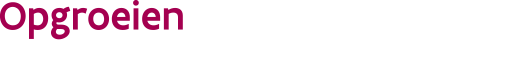 //////////////////////////////////////////////////////////////////////////////////////////////////////////////////////////////////Waarvoor dient dit formulier?
Met dit formulier meld je als organisator dat je het aantal gesubsidieerde opvangplaatsen wil verminderen of stopzetten. Doe dit uiterlijk een maand voor de stopzetting.
Gebruik één formulier per subsidiegroep.Waar kan je terecht voor meer informatie?
Voor meer informatie kan je contact opnemen met je klantenbeheerder. De contactgegevens vind je onderaan.Aan wie bezorg je de aanvraag?
Bezorg het volledig ingevulde en ondertekende formulier via e-mail aan je klantenbeheerder. //////////////////////////////////////////////////////////////////////////////////////////////////////////////////////////////////IdentificatiegegevensVul de gegevens van de organisator in.
Vul de gegevens van de organisator in.
Vul de gegevens van de organisator in.
Vul de gegevens van de organisator in.
Vul de gegevens van de organisator in.
Vul de gegevens van de organisator in.
Vul de gegevens van de organisator in.
naamondernemingsnummer..Gegevens over de vermindering of stopzetting van de subsidieVul het dossiernummer en de naam in van de kinderopvanglocatie(s) waarvoor je de specifieke dienstverlening niet langer zal aanbieden na stopzetting van de subsidie:Vul het dossiernummer en de naam in van de kinderopvanglocatie(s) waarvoor je de specifieke dienstverlening niet langer zal aanbieden na stopzetting van de subsidie:Vul het dossiernummer en de naam in van de kinderopvanglocatie(s) waarvoor je de specifieke dienstverlening niet langer zal aanbieden na stopzetting van de subsidie:Vul het dossiernummer en de naam in van de kinderopvanglocatie(s) waarvoor je de specifieke dienstverlening niet langer zal aanbieden na stopzetting van de subsidie:Vul het dossiernummer en de naam in van de kinderopvanglocatie(s) waarvoor je de specifieke dienstverlening niet langer zal aanbieden na stopzetting van de subsidie:Vul het dossiernummer en de naam in van de kinderopvanglocatie(s) waarvoor je de specifieke dienstverlening niet langer zal aanbieden na stopzetting van de subsidie:Vul het dossiernummer en de naam in van de kinderopvanglocatie(s) waarvoor je de specifieke dienstverlening niet langer zal aanbieden na stopzetting van de subsidie:Vul het dossiernummer en de naam in van de kinderopvanglocatie(s) waarvoor je de specifieke dienstverlening niet langer zal aanbieden na stopzetting van de subsidie:Vul het dossiernummer en de naam in van de kinderopvanglocatie(s) waarvoor je de specifieke dienstverlening niet langer zal aanbieden na stopzetting van de subsidie:Vul het dossiernummer en de naam in van de kinderopvanglocatie(s) waarvoor je de specifieke dienstverlening niet langer zal aanbieden na stopzetting van de subsidie:Vul het dossiernummer en de naam in van de kinderopvanglocatie(s) waarvoor je de specifieke dienstverlening niet langer zal aanbieden na stopzetting van de subsidie:Vul het dossiernummer en de naam in van de kinderopvanglocatie(s) waarvoor je de specifieke dienstverlening niet langer zal aanbieden na stopzetting van de subsidie:Vul het dossiernummer en de naam in van de kinderopvanglocatie(s) waarvoor je de specifieke dienstverlening niet langer zal aanbieden na stopzetting van de subsidie:Dossiernummer en naamDossiernummer en naamDossiernummer en naamVink aan om welke stopzetting het gaatVink aan om welke stopzetting het gaatVink aan om welke stopzetting het gaatVink aan om welke stopzetting het gaatVink aan om welke stopzetting het gaatVink aan om welke stopzetting het gaatVink aan om welke stopzetting het gaatVink aan om welke stopzetting het gaatVink aan om welke stopzetting het gaatVink aan om welke stopzetting het gaatVink aan om welke stopzetting het gaatVink aan om welke stopzetting het gaatVink aan om welke stopzetting het gaatVolledige stopzetting van de subsidie Volledige stopzetting van de subsidie Volledige stopzetting van de subsidie Volledige stopzetting van de subsidie Volledige stopzetting van de subsidie Volledige stopzetting van de subsidie Volledige stopzetting van de subsidie Volledige stopzetting van de subsidie Volledige stopzetting van de subsidie Volledige stopzetting van de subsidie Volledige stopzetting van de subsidie Volledige stopzetting van de subsidie Vermindering van de subsidieVermindering van de subsidieVermindering van de subsidieVermindering van de subsidieVermindering van de subsidieVermindering van de subsidieVermindering van de subsidieVermindering van de subsidieVermindering van de subsidieVermindering van de subsidieVermindering van de subsidieVermindering van de subsidieVul het aantal subsidieerbare plaatsen in die je wil verminderen:Vul het aantal subsidieerbare plaatsen in die je wil verminderen:Vul het aantal subsidieerbare plaatsen in die je wil verminderen:Vul het aantal subsidieerbare plaatsen in die je wil verminderen:Vul het aantal subsidieerbare plaatsen in die je wil verminderen:Vul het aantal subsidieerbare plaatsen in die je wil verminderen:Vul het aantal subsidieerbare plaatsen in die je wil verminderen:Vul het aantal subsidieerbare plaatsen in die je wil verminderen:Vul het aantal subsidieerbare plaatsen in die je wil verminderen:Vul het aantal subsidieerbare plaatsen in die je wil verminderen:Vul het aantal subsidieerbare plaatsen in die je wil verminderen:Vul het aantal subsidieerbare plaatsen in die je wil verminderen:Plaatsen basissubsidiePlaatsen basissubsidiePlaatsen basissubsidiePlaatsen basissubsidiePlaatsen basissubsidiePlaatsen basissubsidiePlaatsen basissubsidiePlaatsen basissubsidiePlaatsen basissubsidiePlaatsen basissubsidiePlaatsen inkomenstariefPlaatsen inkomenstariefPlaatsen inkomenstariefPlaatsen inkomenstariefPlaatsen inkomenstariefPlaatsen inkomenstariefPlaatsen inkomenstariefPlaatsen inkomenstariefPlaatsen inkomenstariefPlaatsen inkomenstariefPlaatsen plussubsidiePlaatsen plussubsidiePlaatsen plussubsidiePlaatsen plussubsidiePlaatsen plussubsidiePlaatsen plussubsidiePlaatsen plussubsidiePlaatsen plussubsidiePlaatsen plussubsidiePlaatsen plussubsidiePlaatsen structurele inclusieve opvangPlaatsen structurele inclusieve opvangPlaatsen structurele inclusieve opvangPlaatsen structurele inclusieve opvangPlaatsen structurele inclusieve opvangPlaatsen structurele inclusieve opvangPlaatsen structurele inclusieve opvangPlaatsen structurele inclusieve opvangPlaatsen structurele inclusieve opvangPlaatsen structurele inclusieve opvangModules subsidie ruimere openingsmomentenModules subsidie ruimere openingsmomentenModules subsidie ruimere openingsmomentenModules subsidie ruimere openingsmomentenModules subsidie ruimere openingsmomentenModules subsidie ruimere openingsmomentenModules subsidie ruimere openingsmomentenModules subsidie ruimere openingsmomentenModules subsidie ruimere openingsmomentenModules subsidie ruimere openingsmomentenPlaatsen subsidie dringende kinderopvangPlaatsen subsidie dringende kinderopvangPlaatsen subsidie dringende kinderopvangPlaatsen subsidie dringende kinderopvangPlaatsen subsidie dringende kinderopvangPlaatsen subsidie dringende kinderopvangPlaatsen subsidie dringende kinderopvangPlaatsen subsidie dringende kinderopvangPlaatsen subsidie dringende kinderopvangPlaatsen subsidie dringende kinderopvangSubsidie flexibele gezinsopvangSubsidie flexibele gezinsopvangSubsidie flexibele gezinsopvangSubsidie flexibele gezinsopvangSubsidie flexibele gezinsopvangSubsidie flexibele gezinsopvangSubsidie flexibele gezinsopvangSubsidie flexibele gezinsopvangSubsidie flexibele gezinsopvangSubsidie flexibele gezinsopvangVul in vanaf wanneer je de vermindering of stopzetting wil:Vul in vanaf wanneer je de vermindering of stopzetting wil:Vul in vanaf wanneer je de vermindering of stopzetting wil:Vul in vanaf wanneer je de vermindering of stopzetting wil:Vul in vanaf wanneer je de vermindering of stopzetting wil:Vul in vanaf wanneer je de vermindering of stopzetting wil:Vul in vanaf wanneer je de vermindering of stopzetting wil:Vul in vanaf wanneer je de vermindering of stopzetting wil:Vul in vanaf wanneer je de vermindering of stopzetting wil:Vul in vanaf wanneer je de vermindering of stopzetting wil:Vul in vanaf wanneer je de vermindering of stopzetting wil:Vul in vanaf wanneer je de vermindering of stopzetting wil:Vul in vanaf wanneer je de vermindering of stopzetting wil:datumdatumdatumdatumdatumdagmaandjaarVul in wat de reden is van de vermindering of stopzetting:Vul in wat de reden is van de vermindering of stopzetting:Vul in wat de reden is van de vermindering of stopzetting:Vul in wat de reden is van de vermindering of stopzetting:Vul in wat de reden is van de vermindering of stopzetting:Vul in wat de reden is van de vermindering of stopzetting:Vul in wat de reden is van de vermindering of stopzetting:Vul in wat de reden is van de vermindering of stopzetting:Vul in wat de reden is van de vermindering of stopzetting:Vul in wat de reden is van de vermindering of stopzetting:Vul in wat de reden is van de vermindering of stopzetting:Vul in wat de reden is van de vermindering of stopzetting:Vul in wat de reden is van de vermindering of stopzetting:Verklaring op erewoord en ondertekeningIk verklaar op erewoord datIk gemachtigd ben om te handelen in naam van de organisatorDe gegevens volledig en voor waar en echt zijn ingevuld Ik verklaar op erewoord datIk gemachtigd ben om te handelen in naam van de organisatorDe gegevens volledig en voor waar en echt zijn ingevuld Ik verklaar op erewoord datIk gemachtigd ben om te handelen in naam van de organisatorDe gegevens volledig en voor waar en echt zijn ingevuld Ik verklaar op erewoord datIk gemachtigd ben om te handelen in naam van de organisatorDe gegevens volledig en voor waar en echt zijn ingevuld Ik verklaar op erewoord datIk gemachtigd ben om te handelen in naam van de organisatorDe gegevens volledig en voor waar en echt zijn ingevuld Ik verklaar op erewoord datIk gemachtigd ben om te handelen in naam van de organisatorDe gegevens volledig en voor waar en echt zijn ingevuld Ik verklaar op erewoord datIk gemachtigd ben om te handelen in naam van de organisatorDe gegevens volledig en voor waar en echt zijn ingevuld Ik verklaar op erewoord datIk gemachtigd ben om te handelen in naam van de organisatorDe gegevens volledig en voor waar en echt zijn ingevuld DatumdagmaandjaarHandtekeningvoor- en achternaamTerugbezorgen formulierBezorg dit formulier terug via e-mail aanBezorg dit formulier terug via e-mail aanKlantenbeheer - Team NoordTel: 02 249 70 02ko.noord@opgroeien.be
 Klantenbeheer - Team WestTel: 02 249 70 04 ko.west@opgroeien.be
Team CentrumTel: 02 249 70 01ko.centrum@opgroeien.be
Klantenbeheer - Team OostTel: 02 249 70 03ko.oost@opgroeien.be
Lukt het niet om dit formulier via e-mail te verzenden? Geef een seintje via e-mail of telefoon en stuur het naar Opgroeien Voorzieningenbeleid - Hallepoortlaan 27 1060 BrusselLukt het niet om dit formulier via e-mail te verzenden? Geef een seintje via e-mail of telefoon en stuur het naar Opgroeien Voorzieningenbeleid - Hallepoortlaan 27 1060 Brussel